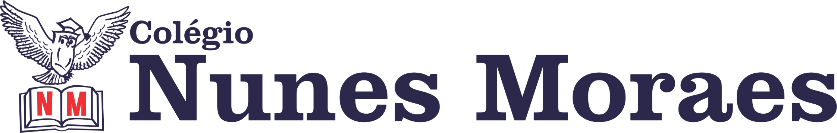 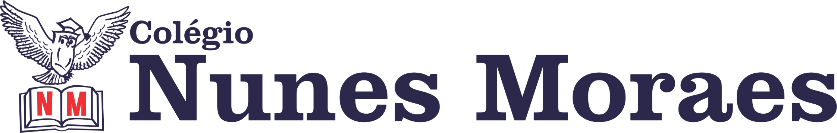 DIA: 04 DE MAIO DE 2020  - 1°ANO E.F1ª AULA:  PORTUGUÊS ComponenteCurricular: Língua PortuguesaObjeto de Conhecimento: Leitura/escuta: leitura e interpretação de texto; trava-línguas.Passo 1: Atividade de classe:Link da aula: https://youtu.be/NxAtzF74kIoPágs: 104 e 105 leitura e explicação do trava-línguas e estudo das palavras: POTE, BOTE, JECA, JOCA trabalhando as famílias silábicas das consoantes P, T, J e C.Passo 2: Atividade de casa pág:105 q.032ª AULA: AULA EXTRALink da aula: https://youtu.be/aaWMzfBpYkE3ª AULA: INGLÊS Componente Curricular: Língua InglesaObjeto de Conhecimento: FAMILY MEMBERS; VERB: I LOVE...Aprendizagens Essenciais:Construção do vocabulário relacionado a membros da família em Inglês.Identificar e compreender a palavra LOVE enquanto verbo.Olá, querido(a) aluno(a)!Hoje, você vai estudar usando um roteiro de estudo. Mas o que é um roteiro de estudo? É um passo a passo pensado para te auxiliar a estudar o assunto da aula em vídeo de uma maneira mais organizada.Fique ligado!O roteiro a seguir é baseado no modelo de ensino à distância, em que você vai estudar usando seu livro de inglês, aula em vídeo e WhatsApp.Atividades: Link da aula: https://www.youtube.com/watch?v=Lfb46UR7z1APasso 1: Abertura do capítulo 05 com poema P. 36.P. 37 –  Observe a imagem. Você já levou algum amigo na sua casa? Quem você apresentou para eles? Observe as palavrinhas abaixo:Como é a sua FAMILY?Descreve em voz alta!Contação de diálogo e estudo dos membros familiares com FLASHCARDS.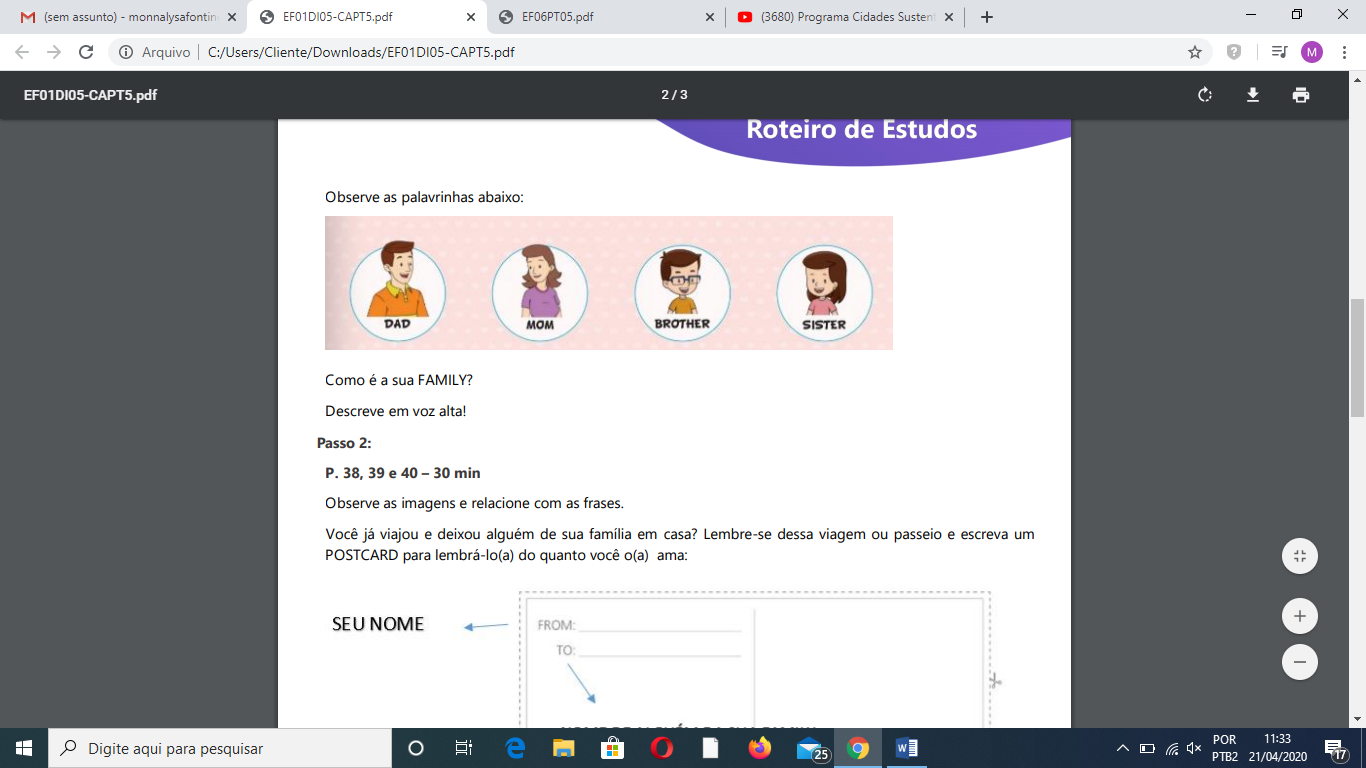 Passo 2: P. 38 E 41.Observe as imagens e relacione com as frases.Peça aos seus pais ou a outras pessoas de sua família para procurar uma foto que represente a frase: I LOVE MY MOM/ FAMILY.Passo 3: revisar FLASHCARDS dos capítulos 01 ao 04. No App   você pode assistir e brincar com muitos jogos que falam sobre a família!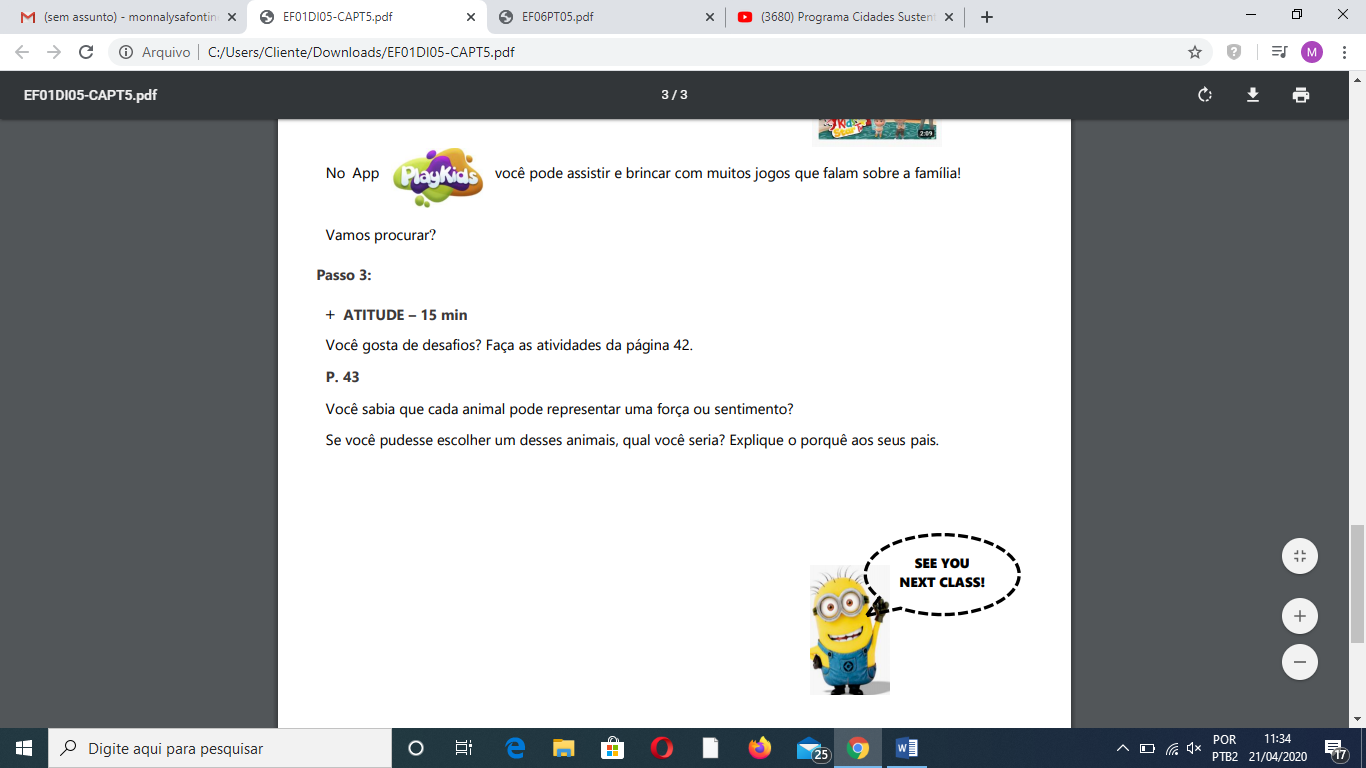 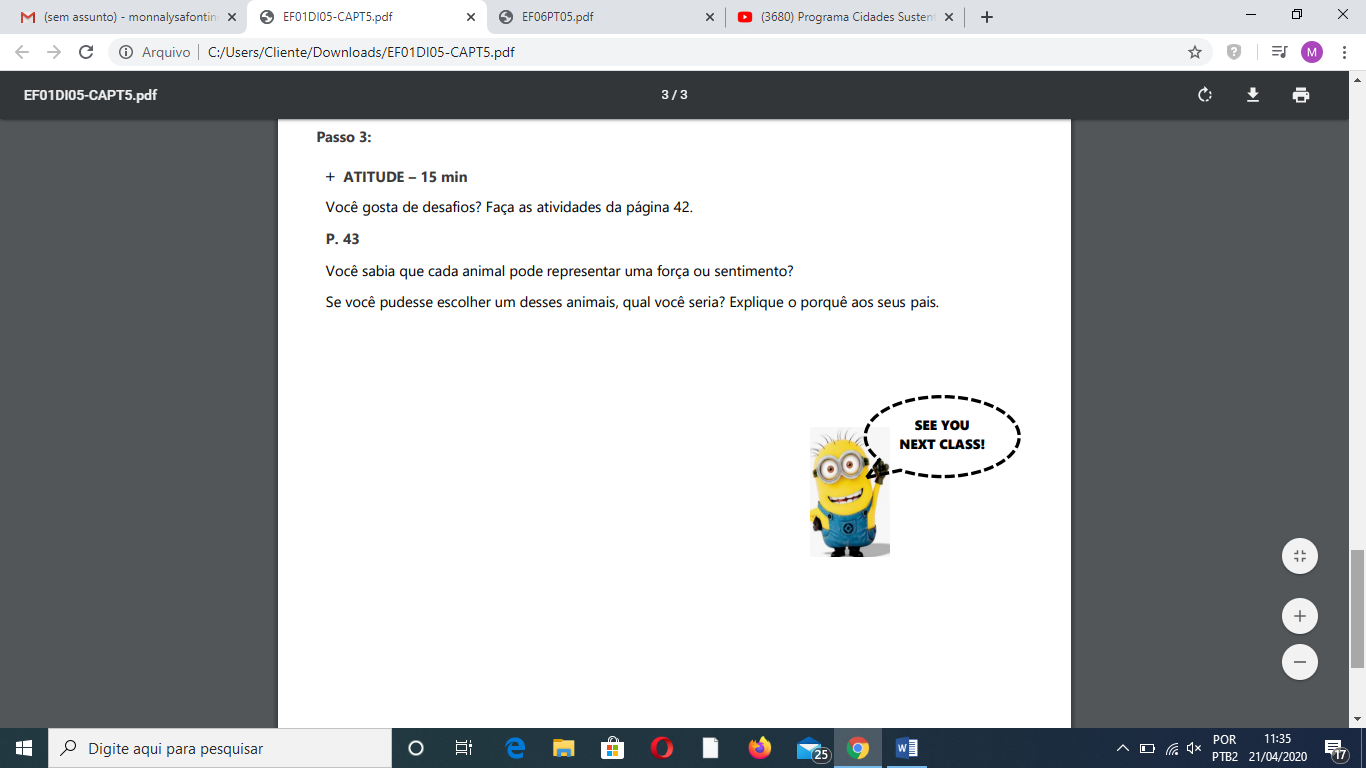 